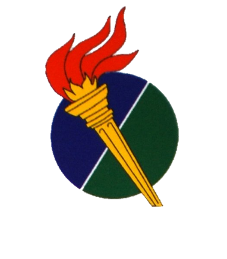 PARTIDO DEMOCRÁTICO DE GUINEA ECUATORIAL (PDGE)(OFICINA NACIONAL)ORDEN DEL DIA JORNADA DE REFLEXIÓNSOBRE LA PREVENCIÓN Y LA LUCHA CONTRA LA DELINCUENCIA Y LA CRIMINALIDAD JUVENILES EN EL MUNDO Y EN LA REPÚBLICA DE GUINEA ECUATORIAL EN PARTICULAR(BANEY, 23 DE JUNIO DE 2022)INTRODUCCIÓNEn cumplimiento de las Resoluciones adoptadas en el VII Congreso Nacional Ordinario del PDGE, la Oficina Nacional del PDGE, en estrecha colaboración y coordinación con sus Estructuras afines, cuales son: la Organización Especializada de Mujeres del PDGE (OEMPDGE), y la Federación de Jóvenes del PDGE, (FJPDGE), ha dispuesto organizar en el distrito de BANEY,el día 23 de Junio del corriente año 2022, una Jornada de Reflexión sobre las problemáticas de la Delincuencia y la Criminalidad Juveniles, con ocasión de la conmemoración del Natalicio de Su Excelencia y Hermano Militante TEODORO NGUEMA OBIANG MANGUE, Vicepresidente de la República, Vicepresidente del Partido y Presidente Nacional de la Federación de Jóvenes del PDGE, quien tiene inserta como máxima prioridad en su agenda de trabajo, la prevención y lucha contra estas lacras sociales en nuestro país.El Programa General de Trabajo de esta Jornada de Reflexión recoge, por tanto, a modo orientativo, el desarrollo de las actividades que tendrán lugar durante la invocada Jornada, como sigue: Jueves, día 23 de Junio de 2022JORNADA DE LA MAÑANACeremonia de AperturaDesde las 07H00Llegada e instalación de los baleles folclóricos y grupos de animación;Llegada e instalación de los Participantes en la Sala de Conferencias de BANEY;Llegada de los Dignatarios del Partido e Invitados Especiales;Llegada del Hermano Militante Secretario General del PDGE. A las 10H00Solemne Ceremonia de Apertura de los Trabajos de la Jornada de Reflexión: Entonación del Himno del Partido Democrático de Guinea Ecuatorial; Introducción Protocolaria por una Hermana Militante de la Oficina Nacional y de la OEMPDGE; Discurso de Salutación y Bienvenida del AlcaldePresidente del Excelentísimo Ayuntamiento de BANEY;Discurso del Hermano Militante Presidente del Consejo Distrital del PDGE de BANEY;Discurso de Apertura de la Jornada por el Hermano Militante Secretario General del PDGE, Jerónimo OSA OSA ECORO.PAUSAA las 11H45Ceremonia de Bendición de la Jornada, por un Cura Católico;Constitución de la Mesa de la Jornada de Reflexión;Hermana Militante Teresa EFUA ASANGONO, Presidenta de la Mesa;Hermana Militante Judith NFONO NGOMO NCHAMA, Vicepresidenta I;Hermana Militante María Consuelo NGUEMA OYANA, Vicepresidenta II; Hermana Militante Manuela Roca BOTEY, Vicepresidenta IIIHermana Militante María Teresa AVORO NGUEMA, Vocal;Hermano Militante Ángel MOKARA MOLEILA, Vocal. APERTURA DE LOS TRABAJOSA las 12H00Inicio del Ciclo de Ponencias con el siguiente orden: TEMARIO DEFINITIVOConcepto de Delincuencia y Criminalidad, Causas, Factores de Riesgo, Consecuencias y Estrategias para su prevención y Lucha en Guinea Ecuatorial (Ponencia Marco) Ponente: Hermana Militante Judith Nfono NGOMO NCHAMA;Co-ponente: Hermano Militante Ángel MOKARA MOLEILA;Co-ponente Hermano Militante Pedro Ndong ASIE OBONO.Emergencia y Proliferación de la Delincuencia y Grupos Criminales Organizados en el Mundo y en Guinea EcuatorialPonente: Hermana Militante Trinidad BENGOBESAMAN;Co-ponente: Hermano Militante Vicente María ELA NSUE ABOGO;Co-ponente: Hermano Militante Didier Ovono NSUE MANGUE.Delincuencia, Educación en Valores y Diversidad Funcional en Guinea EcuatorialPonente: Hermana Militante Araceli Akeng NSUE NFUMU;Co-ponente: Hermana Militante Virginia MOKARA MBARA;Co-ponente: Hermana Militante Medianera Nnangmana ABAGA OYANA.JORNADA DE LA TARDEA las 14H00Rol e Importancia de la Familia y el Emprendimiento en la Prevención y Lucha contra la Delincuencia y CriminalidadJuveniles Ponente: Hermano Militante Ángel Francisco ELA NGOMO NCHAMA;Co-ponente: Hermana Militante Paloma OYO SAM;Co-ponente: Hermana Militante Benita Nsé NKOGO BINDANG.Delincuencia, Salud y Consumo de EstupefacientesPonente: Hermana Militante Maricarmen ANDEME ELA;Co-ponente: Hermana Militante Purificación ENVO BELA;Co-ponente: Hermana Militante Alicia Oye NSUE MANGUE;Impacto Socio-político y Económico de la Delincuencia en Guinea EcuatorialPonente: Hermana Militante Gisela PUEYO MARQUES;Co-ponente: Hermana Militante Generosa NCHAMA ONA;Co-ponente: Hermano Militante Manuel Ndong BIBANG.Marco Legal para la Erradicación de la Delincuencia y la Drogadicción en Guinea EcuatorialPonente: Hermana Militante Rimeé Bosio RIOKALO;Co-ponente: Hermana MilitanteGenoveva ABESOLO OBIANG;Co-ponente: Hermana Militante Mercedes ROBEMA BOLOPO.Acciones en Curso y Perspectivas de la Juventud para la lucha contra la Delincuencia en Guinea EcuatorialPonente: Hermana Militante Dolores Nchama ALOGO NSA;Co-ponente: Hermano Militante Juan Pedro AVA NSOLO;Co-ponente: Hermana Militante Marta Eugenia OBONO OBAMA. Dimensión sociocultural, Ético-Moral y Espiritual de la Delincuencia y Criminalidad Juveniles en Guinea Ecuatorial y en el MundoPonente: Hermana Militante Doctora Pastora Fidela EYANG MAÑE;Ponente: Hermana Militante Fuencisla ESONO ALOGO;Co-ponente: Hermana Militante Laura ONDO NCHAMA. A las 18H00Ceremonia de Clausura de la JornadaInforme Final de la Jornada, a cargo de la Hermana Militante Secretaria General Adjunta II;DECLARACIÓN DE BANEY, a cargo de la Hermana Militante Coordinadora Distrital de la OEMPDGE de Baney; Mociones de Agradecimientos, a cargo del Presidente de la Comisión de Seguimiento: Discurso de Clausura de la Jornada de Reflexión, a caro del Hermano Militante Secretario General del PDGE o su Representante; Entonación del Himno del Partido;Recepción de Clausura.A las 19H30FIN DE LA JORNADA DE REFLEXIÓN;REGRESO DE LOS PARTICIPANTES E INVITADOS ESPECIALES A LA CIUDAD DE MALABO. 